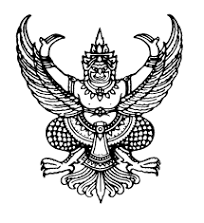 คำสั่งองค์การบริหารส่วนตำบลช่อผกาที่ 97/2567เรื่อง แต่งตั้งคณะกรรมการประมวลจริยธรรมของพนักงานส่วนตำบล และพนักงานจ้างประจำองค์การบริหารส่วนตำบลช่อผกา..................................................	ตามหนังสือที่ บร 0218/ว427 ลงวันที่ 13 มีนาคม 2566 แจ้งข้อกำหนดจริยธรรมของจังหวัดบุรีรัมย์ ประกอบกับประกาศคณะกรรมการมาตรฐานการบริหารงานบุคคลส่วนท้องถิ่น เรื่อง ประมวลจริยธรรมของพนักงานส่วนท้องถิ่น รัฐธรรมนูญแห่งราชอาณาจักรไทย พ.ศ.2560 มาตรา 76 วรรคสาม บัญญัติให้รัฐพึงจัดทำมาตรฐานทางจริยธรรมสำหรับเจ้าหน้าที่ของรัฐในหน่วยงานนั้น	เพื่อให้การจัดทำประมวลจริยธรรมของพนักงานส่วนตำบล และพนักงานจ้าง เป็นไปตามหลักเกณฑ์ที่กำหนด จึงแต่งตั้งคณะกรรมการ ดังนี้	1. นายกองค์การบริหารส่วนตำบลช่อผกา			ประธานกรรมการ	2. ปลัดองค์การบริหารส่วนตำบล		         		กรรมการ	3. ประธานสภาองค์การบริหารส่วนตำบล (ผู้ทรงคุณวุฒิ)		กรรมการ	4. สมาชิกองค์การบริหารส่วนตำบลหมู่ที่ 12 (ผู้ทรงคุณวุฒิ)	กรรมการ	5. ผู้อำนวยการกองช่าง					กรรมการ	6. ผู้อำนวยการกองคลัง					กรรมการ	7. ผู้อำนวยการกองการศึกษา					กรรมการ    8. หัวหน้าสำนักปลัดองค์การบริหารส่วนตำบล                       กรรมการและเลขานุการ	9. นักทรัพยากรบุคคล                                                    ผู้ช่วยเลขานุการ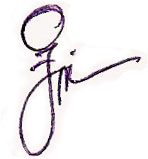 ให้มีหน้าที่ควบคุมและกำชับให้มีการปฏิบัติตามประมวลจริยธรรมตามจรรยาบรรณ ของพนักงานส่วนตำบล และพนักงานจ้าง			ทั้งนี้ ตั้งแต่บัดนี้เป็นต้นไป	ประกาศ ณ วันที่   16   มกราคม  พ.ศ.2567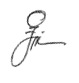                                  (นายสำรวย   บ่อไทย)			                                       นายกองค์การบริหารส่วนตำบลช่อผกา 